	2014年3月6日，日内瓦尊敬的先生/女士：敬请注意，上述会议亦将审议有关同意ITU-T P.1201.2建议书勘误1（corrigendum 1）草案这一事宜，因此，在会议议程草案议项4下将审议同意该草案问题。顺致敬意！电信标准化局主任
	马尔科姆•琼森电信标准化局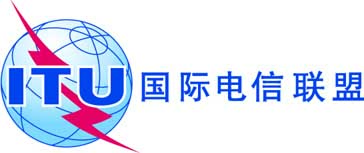 文号：电信标准化局第3/12号集体函
补遗1Ho/El电话：
传真：电子
邮件：
+41 22 730 6356
+41 22 730 5853tsbsg12@itu.int 致：国际电联各成员国主管部门；ITU-T部门成员；参加第12研究组工作的ITU-T
部门准成员和ITU-T学术成员事由：2/12工作组的会议
2014年3月25日，瑞士索洛图恩